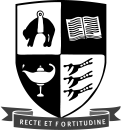 YEAR 12 STATIONERY LIST – 2020Students are required to have purchased their stationery items before the start of the school yearItems to be purchased commercially:ENGLISHDocument Wallet          1 x 1B8 Exercise BookMATHS1 x A4 refill 5mm graph paper1 x Graphics Calculator - Casio fx 9750 G11 highly recommendedGEOGRAPHY1 x Foolscap Folder, Refill and Dividers	          RulerHISTORY1 x A4 Folder, Refill and Dividers1 x Clear File (40 page)SCIENCE1 x A4 Small Folder, Refill and DividersScientific CalculatorHighly recommended subscription to Education Perfect ($20 - covers all science subjects. Price TBC)    BIOLOGY1 x A4 Folder, Refill and DividersScientific CalculatorCHEMISTRY1 x A4 Folder, Refill and Subject Dividers   Scientific Calculator                                DTENo books requiredOUTDOOR EDUCATION1 x A4 Folder and RefillTramping / Camping / Rock climbing & Camp costs (These are kept to a minimum and could be up to $300 for the year - Gear lists will follow for each activity)PHYSICAL  EDUCATION1 X Document Wallet1 x 1B8 Exercise BookFOOD AND NUTRITION1 x Clearfile  1 x RefillART (including Year 12 Design,             Photography and Painting)1 x A3 Visual Diary (Bockingford preferred)1 x A3 ClearfileYear 12 photography/design: External Hard drive (USB1 TBTradesPencil and Pen  Tool Belt and Basic Hand tools - purchased through schoolProject Costs - If a student wishes to take a project home they will be charged the cost price, this must be paid in full before item can go home. PHYSICS1 x A4 Folder, Refill and Subject Dividers            Scientific Calculator   TE REO1 x 1B8 Exercise Book1 x A4 Folder and Refill            1 x Clear File (10 page)JAPANESE1 x Small A4 Folder and RefillAGRICULTURE1 x A4 Folder, Refill and DividersHEALTH1 x Document Wallet